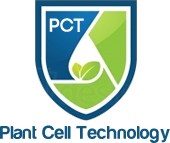 CERTIFICATE OF ANALYSISPLANT PRESERVATIVE MIXTUREPPMTHProduced in District of Columbia State, United States of America, September 2021Bottled in District of Columbia State, United States of America, September 2021Batch Number: 2147Expiration Date: June  2023NJ EPA Establishment No. 90849-NJ-001DC EPA Establishment No. 70816-DC-001EPA Product Registration No. 70816-1Analysis Results5-Chloro-2-methyl-3(2H)-isothiazolone  .……….. 0.1350%    2-methyl-3(2H)-isothiazolone …………………..... 0.0412%Inert Ingredients (H20) ………………………………….…. 99.82338%Yoni Kalin